Aanvraagformulier verlof wegens gewichtige omstandig- 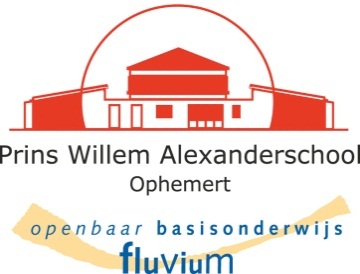 heden (LPW art. 11g) Aanvraag: In te vullen door de ouder/verzorger: Naam aanvrager: 			___________________________________________ Adres: 				___________________________________________ Postcode en woonplaats: 		___________________________________________ Telefoon: 				___________________________________________ Naam/namen van de leerling(en): 	___________________________________________ Geboortedatum/data leerling(en): 	___________________________________________ Periode verlof: ______________________________ t/m ____________________________ Reden voor het verlof (vakantie valt hier niet onder): ___________________________________________________________________________________________________________________________________________________________________________________________________________________________________________________ (Bewijzen toevoegen) Handtekening ouder: __________________________ Datum: ______________________________ Indien het verlof meer dan 10 schooldagen betreft, stuurt de directeur de aanvraag door naar de leerplichtambtenaar. Beschikking: In te vullen door de directeur van de school bij zowel een positief als negatief besluit. Het verlof wordt wel/niet verleend: _____________________________________________________ Reden wel/niet verlenen verlof: ___________________________________________________________________________________________________________________________________________________________________________________________________________________________________________________ Indien bovenstaande ruimte niet voldoet, aparte bijlage toevoegen Handtekening directeur: ________________________ Datum: ______________________________ Richtlijnen en bezwaarschriftprocedure: zie ommezijde Richtlijnen verlof wegens gewichtige omstandigheden Gewichtige omstandigheden 10 schooldagen per schooljaar of minder Een verzoek om extra verlof in geval van gewichtige omstandigheden op grond van het gestelde artikel 14, lid 1 van de Leerplichtwet 1969 voor 10 schooldagen per schooljaar of minder dient vooraf of binnen twee dagen na ontstaan van de verhindering aan de directeur van de school te worden voorgelegd.Gewichtige omstandigheden meer dan 10 schooldagen per schooljaar Een verzoek om extra verlof in geval van gewichtige omstandigheden op grond van artikel 14, lid 3 van de Leerplichtwet 1969 voor meer dan 10 schooldagen per schooljaar dient minimaal 8 weken van tevoren via de directeur van de school, bij de leerplichtambtenaar van de gemeente waar de school staat, te worden voorgelegd. Hiervoor gelden de volgende richtlijnen: Voor het voldoen aan een wettelijke verplichting, voor zover dit niet buiten de lesuren kan geschieden Voor verhuizing ten hoogste 1 dag. Voor het bijwonen van het huwelijk van bloed- of aanverwanten t/m de 3e graad voor 1 of ten hoogste 2 dagen en in het buitenland maximaal 5 lesdagen. Bij ernstige ziekte van ouders of bloed- of aanverwanten t/m de 3e graad zonder kans op herstel, duur in overleg met de directeur of de leerplicht(plus)ambtenaar (bij meer dan 10 dagen). Bij overlijden van bloed- of aanverwanten in de 1e graad voor ten hoogste 4 dagen; van bloed en- of aanverwanten in de 2e graad voor ten hoogste 2 dagen; Van bloed- of aanverwanten in de 3e en 4e graad ten hoogste 1 dag. Bij 25-, 40- en 50-jarige ambtsjubileum en het 12,5-, 25-, 40-, 50-, en 60-jarige huwelijksjubileum van ouders of grootouders voor 1 dag. Voor andere naar het oordeel van de directeur belangrijke redenen, maar geen vakantieverlof. Extra verlof wordt niet verleend vanwege de volgende redenen: • goedkope vliegtickets; • omdat de tickets al gekocht zijn of omdat er geen tickets meer zijn in de vakantieperiode; • drukte bij de boot over de straat van Gibraltar; • één van de kinderen kan niet achterblijven; • oriënteren op terugkeer naar land van herkomst; • vakantiespreiding in den lande; • dienstrooster van werknemer. In beide gevallen geldt: Bij een aanvraag voor verlof dient een schriftelijk bewijs te worden overlegd. Waarschuwing: De directeur is verplicht de leerplichtambtenaar mededeling te doen van ongeoorloofd verzuim. Tegen ouders die hun kind(eren) zonder toestemming van school houden, zal proces-verbaal worden opgemaakt. Bezwaarschriftprocedure Indien u zich niet met deze beslissing kunt verenigen, kunt u hiertegen op grond van de Algemene Wet Bestuursrecht binnen 6 weken na de dagtekening van deze beschikking gemotiveerd een bezwaarschrift indienen. Bij een verzoek t/m 10 dagen beslist de directeur van de school. Bent u het niet eens met de afwijzing dan kan men een gemotiveerd bezwaarschrift indienen bij de directeur van de school, deze hoort de aanvrager eventueel bijgestaan door derden. Binnen 6 weken beslist de directeur. Bij een afwijzing op uw bezwaarschrift kunt u een beroepsprocedure aangaan bij de president van de Arrondissementsrechtbank. Naast het indienen van een bezwaarschrift kunt u bij de kantonrechter een voorlopige voorziening aan te vragen.